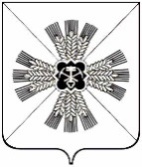 РОССИЙСКАЯ ФЕДЕРАЦИЯКЕМЕРОВСКАЯ ОБЛАСТЬ-КУЗБАССПРОМЫШЛЕННОВСКИЙ МУНИЦИПАЛЬНЫЙ ОКРУГСОВЕТ НАРОДНЫХ ДЕПУТАТОВПРОМЫШЛЕННОВСКОГО МУНИЦИПАЛЬНОГО ОКРУГА1-й созыв, 6-е заседаниеРЕШЕНИЕот 26.03.2020 № 105пгт. ПромышленнаяОб утверждении состава Молодёжного парламента при Совете народных депутатов Промышленновского муниципального округаВ соответствии с Уставом муниципального образования Промышленновский муниципальный округ Кемеровской области – Кузбасса, решением Совета народных депутатов Промышленновского муниципального округа от 13.02.2020 № 78 «Об утверждении Положения о Молодёжном парламенте при Совете народных депутатов Промышленновского муниципального округа», Совет народных депутатов  Промышленновского муниципального округа:РЕШИЛ:Утвердить следующий состав Молодёжного парламента при Совете народных депутатов Промышленновского муниципального округа:2. Контроль за исполнением настоящего решения возложить на комитет по вопросам социальной политики (А.Н. Воронков). 3.  Настоящее решение вступает в силу с даты подписания.№ п/пФИОМесто работы и должность, место учебы1.Артамохин Максим АлексеевичМБОУ «Заринская СОШ им. М.А. Аверина», ученик 8 класса2.Асламова Дарья ВитальевнаМБОУ «Промышленновская СОШ № 2», учитель3.Ботвинко Зоя ЕвгеньевнаУДО «Дом детского творчества», педагог  дополнительного образования4.Бугров Вячеслав АлександровичМБОУ «Промышленновская СОШ № 56», ученик 9 класса5.Герасимова Екатерина ВладимировнаМБОУ «Промышленновская СОШ № 56», ученица 9 класса6.ГилеваВиктория АндреевнаМБОУ «Промышленновская СОШ № 56», ученица 10 класса7.Гугунова Дарья АлександровнаМБОУ «Промышленновская СОШ № 56», ученица 10 класса8.Завьялов Александр Денисович ГПОУ «Топкинский технический техникум», студент9.ЗавьяловаДарья ДенисовнаГПОУ «Топкинский технический техникум», студентка10.КазанцевТерентий ВикторовичГПОУ «Топкинский технический техникум», студент11.КастараковаРегина ОлеговнаГПОУ «Топкинский технический техникум», студентка12.КременевскаяМарина МаксимовнаМБОУ «Промышленновская СОШ № 2», ученица 9 класса13.ЛыковаАнастасия АлександровнаМБУ «РКДК», заместитель руководителя по молодежной политике, спорту и туризму14.МальцеваНаталья АлексеевнаМБОУ «Промышленновская СОШ № 56», учитель15.НазароваКсения СергеевнаУСЗН администрации Промышленновского муниципального округа, главный специалист16.ПогодаеваВалерия Игоревна МБ ФСУ «Промышленновская спортивная школа», начальник отдела Центра тестирования ВФСК17.РябцеваМария СергеевнаМБОУ «Падунская СОШ», ученица 9 класса18.ТележкинМаксим СтаниславовичЛПП на ст. Промышленная МВД России на ст. Белово, инспектор ПДН19.Токарь Алексей ВладимировичООО «Тандем-Профи», генеральный директор20.ХолдароваСетора ДимуроджановнаГПОУ «Топкинский технический техникум», студентка	ПредседательСовета народных депутатов Промышленновского муниципального округаЕ.А. ВащенкоГлаваПромышленновского муниципального округаД.П. Ильин